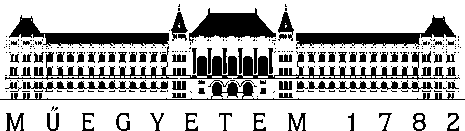 hallgatóSzakdolgozat témaKiírásSzakdolgozat témaKiírásCíme:Angol címe:Az S-ALLEGRO berendezés CATHARE inputjának fejlesztéseDevelopment of CATHARE input of S-ALLEGROAz S-ALLEGRO berendezés CATHARE inputjának fejlesztéseDevelopment of CATHARE input of S-ALLEGROA téma jellege:Hallgató neve (NEPTUN kódja):TITKOSMinta Béla (A2BCDE)TITKOSMinta Béla (A2BCDE)Alapszak/szakirány:Energetikai mérnöki alapszak/Atomenergetika specializációEnergetikai mérnöki alapszak/Atomenergetika specializációSzakmai témavezető neve, beosztása:Dr. Mayer Gusztáv (tudományos főmunkatárs)Dr. Mayer Gusztáv (tudományos főmunkatárs)munkahelye és annak címe:Témavezető neve, beosztása:munkahelye és annak címe:MTA Energiatudományi Kutatóközpont, KFKI Campus 1121 Budapest, Konkoly-Thege Miklós út 29-33.Dr. Kiss Attila (egyetemi adjunktus)BME Nukleáris Technikai Intézet, 1111 Budapest, Műegyetem rkp. 9., R 317MTA Energiatudományi Kutatóközpont, KFKI Campus 1121 Budapest, Konkoly-Thege Miklós út 29-33.Dr. Kiss Attila (egyetemi adjunktus)BME Nukleáris Technikai Intézet, 1111 Budapest, Műegyetem rkp. 9., R 317A feladat részletezése:Sajátítsa el a CATHARE thermohidraulikai kód használatát és ismerkedjen meg annak elméleti hátterével!Ismerje meg az S-ALLEGRO berendezést és annak komponenseit, valamit a rendelkezésre álló mérési eredményeket!Válassza ki a modellezés szempontjából fontos elemeket!Készítse el az S-ALLEGRO berendezés egyszerűsített CATHARE inputját!Írja le a fejlesztési tapasztalatait és tegyen javaslatot egy részletes modell kidolgozására!Értékelje az elvégzett munkát!Elvégzett feladatait a GPK kari szabályozásnak megfelelő formában egy legalább 30 legfeljebb 70 oldalas szakdolgozatban írja le, és adja be határidőre!Sajátítsa el a CATHARE thermohidraulikai kód használatát és ismerkedjen meg annak elméleti hátterével!Ismerje meg az S-ALLEGRO berendezést és annak komponenseit, valamit a rendelkezésre álló mérési eredményeket!Válassza ki a modellezés szempontjából fontos elemeket!Készítse el az S-ALLEGRO berendezés egyszerűsített CATHARE inputját!Írja le a fejlesztési tapasztalatait és tegyen javaslatot egy részletes modell kidolgozására!Értékelje az elvégzett munkát!Elvégzett feladatait a GPK kari szabályozásnak megfelelő formában egy legalább 30 legfeljebb 70 oldalas szakdolgozatban írja le, és adja be határidőre!Feladat kiadása/Beadási határidő:2022. február 09./ 2022. május 20.2022. február 09./ 2022. május 20.Záróvizsga tantárgycsoportjai:1. Energetika; 1. Energetika; 2. Atomerőművek termohidraulikája és üzemtana2. Atomerőművek termohidraulikája és üzemtana3. Reaktorfizika3. ReaktorfizikaA témát kiírom:………………………………………….………………………………………….Budapest, 2022. február 09.A témát jóváhagyom:Budapest, 2022. február 09.A témát elfogadom: Témavezető         ………………………………   ………………………………                         GPK dékán                        a BME NTI részérőlTémavezető         ………………………………   ………………………………                         GPK dékán                        a BME NTI részérőlBudapest, 2022. február 09.Alulírott, a feladatkiírás átvételével egyúttal kijelentem, hogy a szakdolgozat előkövetelményeit maradéktalanul teljesítettem. Ellenkező esetben tudomásul veszem, hogy a jelen feladatkiírás és a tárgy felvétele érvényét veszti.………………………………Alulírott, a feladatkiírás átvételével egyúttal kijelentem, hogy a szakdolgozat előkövetelményeit maradéktalanul teljesítettem. Ellenkező esetben tudomásul veszem, hogy a jelen feladatkiírás és a tárgy felvétele érvényét veszti.………………………………